TRABAJO FINALIZACIÓN AÑO ESCOLAR
 ASIGNATURA               : Música NIVEL/ CURSO             : 6to Básico UNIDAD TEMÁTICA      : Reina del tamarugalI.                OBJETIVOS DE APRENDIZAJE (CONTENIDOS Y HABILIDADES) OA 4  Cantar (al unísono y cánones simples, entre otros) y tocar instrumentos de percusión y melódicos (metalófono, flauta dulce u otros).OA 6 Presentar su trabajo musical al curso y la comunidad, en forma individual y grupal, con compromiso y responsabilidad
II.                CRITERIOS DE EVALUACIÓN (PUNTAJE  POR CRITERIO Y TOTALIII.                DESCRIPCIÓN DEL TRABAJO (duración, entrega, modalidad, planteamiento del trabajo)Descripción:El estudiante deberá realizar un video cantando y tocando la canción “Reina del tamarugal”, debe ejecutarse de forma individual.Tener cuidado en las notas musicales, ritmo, pulso y afinación.En la descripción del correo debe ir especificado nombre del estudiante y curso.Entrega: 25 de noviembre 2019Modalidad: enviar al correo Profesora.beatriz.fuentes@colegiomontedeasis.cl
MATERIAL DE APOYO PEDAGÓGICO  (links, ppt, bibliografía, etc. disponible en la página):Pampa desierta nortina ha florecido un rosal  //Llegan de todos lugares sus mandas deben pagar //Es día 16 de Julio sale la reina a pasear  //Saludando al peregrino que la viene a venerar ////Viva ya, viva ya reina del Tamarugal Tirana que haces llorar y a todo un pueblo bailar //
Triste se queda mi china debemos de regresar  //Y entre los tamarugales ha florecido un rosal////coro//TRABAJO FINALIZACIÓN AÑO ESCOLARASIGNATURA               : TecnologíaNIVEL/ CURSO             : 3° a 6°BásicoUNIDAD TEMÁTICA     : Síntesis del semestre  OBJETIVOS DE APRENDIZAJE Hardware y Software II           CRITERIOS DE EVALUACIÓN Identificación de conceptos.III.           DESCRIPCIÓN DEL TRABAJODuración: 2 clasesModalidad: Trabajo en clases.PLANTEAMIENTO DEL TRABAJO:
Guía de ejercitación de contenidos vistos durante el año académico. Esta guía será entregada y realizada en clases, se dará dos semanas para poder realizarla y entregarla para su evaluación.TRABAJO FINALIZACIÓN AÑO ESCOLARASIGNATURA               : HistoriaNIVEL/ CURSO             : 6to básicoUNIDAD TEMÁTICA      : 4. Derechos humanos y participación ciudadana  OBJETIVOS DE APRENDIZAJE (CONTENIDOS Y HABILIDADES) Debates: Su importancia como diálogo reflexivo y de trabajo argumentativo.Estructura del debate II           CRITERIOS DE EVALUACIÓN (PUNTAJE  POR CRITERIO Y TOTAL)Total: 35 ptos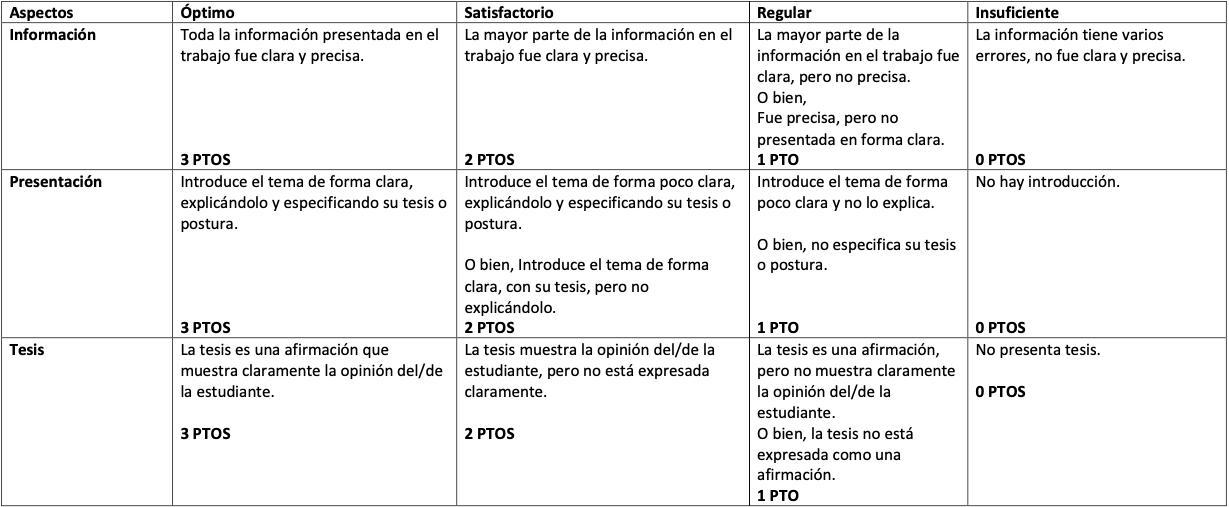 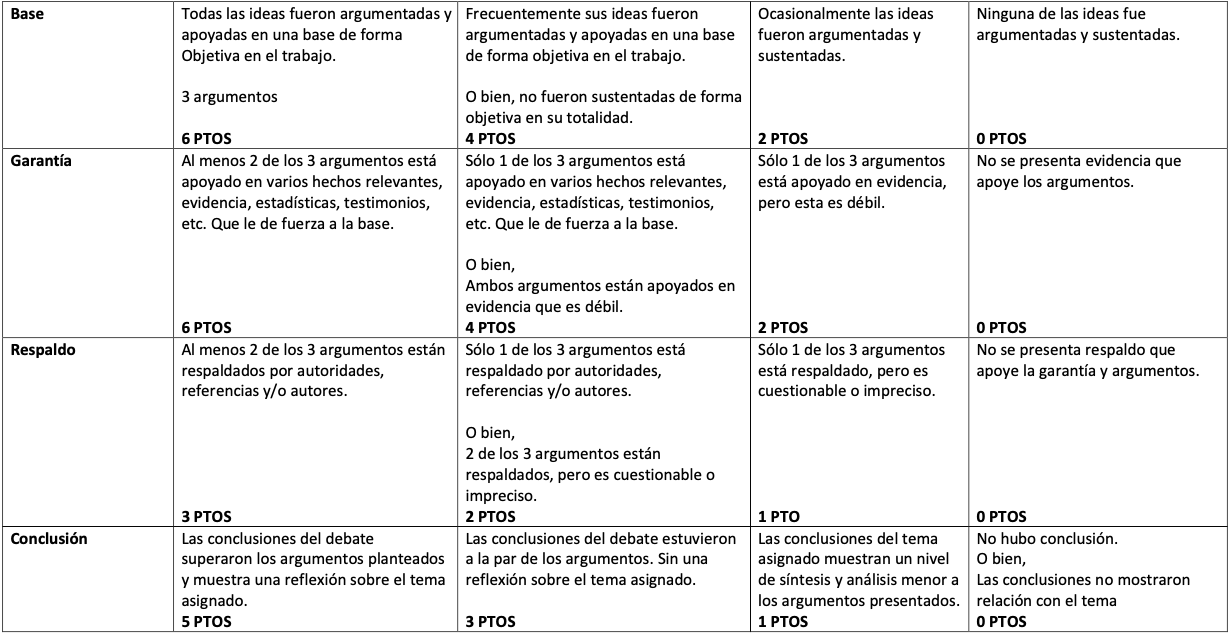 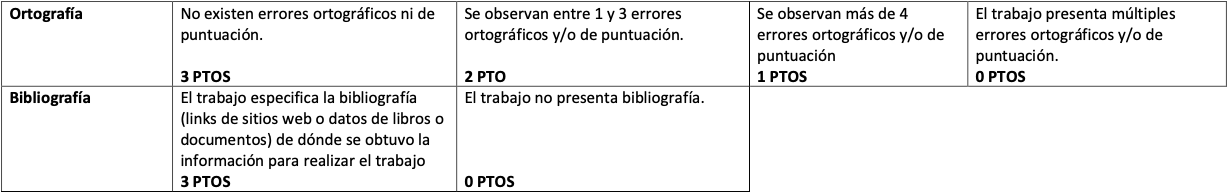 III.           DESCRIPCIÓN DEL TRABAJODuración (cantidad de horas estimadas): 6 - 8 hrs. (2 a 3 sesiones)Fecha de entrega: 25 de noviembreModalidad(vía mail o entrega presencial): Entrega vía correo electrónicoPLANTEAMIENTO DEL TRABAJO:El/La estudiante deberá elaborar una postura de acuerdo al tema que le fue asignado siguiendo estos pasos:1.	Buscar información sobre el tema y guardar los links o registrar los libros de donde obtuvo la información. Es importante que la información recolectada provenga de sitios de confianza y verificables, tales como periódicos, sitios oficiales de instituciones, estudios, gráficos y cifras oficiales, etc.2.	Debe realizar una introducción al tema, explicando de qué se trata y presentando su tesis (opinión), la cual debe ser lo más clara posible.3.	Se debe elaborar 3 argumentos compuesto de su base, garantía y respaldo (tal como fue visto en clases y como pueden verlo en el ppt)4.	Por último, deberá elaborar una conclusión sobre su tema, haciendo una reflexión al respecto y destacando qué información fue relevante para llegar a esa conclusión.IV.          MATERIAL DE APOYO PEDAGÓGICO  (links, ppt, bibliografía, etc. disponible en la página)Ppt (envío aparte)Presentación del tema: 	_ 	_ 	_ 	__ 	_ 	_ 	_ 	_ 	_ 	_ 	_ 	_ 	_ 	_ 	_Argumentación (cada argumento debe contener su base, garantía y respaldo)Argumento 1: 	_ 	_ 	__ 	_ 	_ 	_ 	_ 	__ 	_ 	_ 	_ 	_ 	__ 	_ 	_ 	_ 	_Argumento 2: 	_ 	_ 	_ 	_ 	_ 	_ 	_ 	_ 	_ 	_ 	_ 	_ 	_ 	_ 	_ 	_ 	_Argumento 3: 	_ 	_ 	__ 	_ 	_ 	_ 	_ 	_ 	__ 	_ 	_ 	_ 	_ 	_ 	__ 	_ 	_ 	_ 	_ 	_ 	__ 	_ 	_ 	_ 	_ 	_Conclusión: 	_ 	_ 	_ 	_ 	_ 	_ 	_ 	_ 	_ 	_ 	_ 	_ 	_ 	_ 	_ 	_ 	_Bibliografía utilizadaTRABAJO FINALIZACIÓN AÑO ESCOLARASIGNATURA               : Ciencias NaturalesNIVEL/ CURSO             : 6ºUNIDAD TEMÁTICA      : Traspaso de materia y energía en el ecosistemaOBJETIVOS DE APRENDIZAJE (CONTENIDOS Y HABILIDADES) Representar, por medio de modelos, la transferencia de energía y materia desde los organismos fotosintéticos a otros seres vivos por medio de cadenas y redes alimentarias en diferentes ecosistemas. Analizar los efectos de la actividad humana sobre las redes alimentariasCRITERIOS DE EVALUACIÓN El tríptico se evaluará con una rúbrica.DESCRIPCIÓN DEL TRABAJO Duración: 1 clase (90 min)Entrega: Lunes 18 (6B)-Viernes 22 (6A)Modalidad: Presencial- Trabajo en clases-IndividualPlanteamiento del trabajo: Los estudiantes tendrán que realizar un tríptico informativo que muestre un ejemplo de una cadena alimentaria y su traspaso de energía y materia. Para esto, deberán traer un ejemplo de una cadena (imagen impresa o dibujo) e indicar el rol de los productores, consumidores y descomponedores. Además, tendrán que incluir cuáles son los efectos del ser humano en caso de intervenir en la red alimentaria elegida.*Considerar: 6ºB traer materiales el día lunes 18/11 y 6ºA el día viernes 22/11. Una cartulina española (tamaño block 99 1/8), lápices de colores y elementos decorativos (imágenes de la cadena, stickers, etc.)MATERIAL DE APOYO PEDAGÓGICO  Ppt Cadenas, niveles y redes tróficasRúbrica tríptico “Traspaso de energía y materia las cadenas alimentarias”                               Nombre: _____________________________________    Curso: 6°________Pje. Logrado:____/20 pts.TRABAJO FINALIZACIÓN AÑO ESCOLAR
ASIGNATURA               : MatemáticaNIVEL/ CURSO             : 6°ABUNIDAD TEMÁTICA      : Estadística  OBJETIVOS DE APRENDIZAJE (CONTENIDOS Y HABILIDADES) Encuestar, tabular datos.Leer e interpretar gráficosConstrucción de gráfico de barras dobles y circular.II           CRITERIOS DE EVALUACIÓN (PUNTAJE POR CRITERIO Y TOTAL)           III.           DESCRIPCIÓN DEL TRABAJODuración:5 clasesFecha de entrega:2 de diciembreModalidad:Informe de investigación
PLANTEAMIENTO DEL TRABAJO:
Los estudiantes en parejas deberán encuestar sobre un tema de actualidad escogido por ellos mismos a sus compañeros (15 mujeres y 15 hombres), luego deberán realizar tablas de frecuencia de doble entrada, construir gráfico de barras dobles, sacar conclusiones y finalmente construir gráfico circular con los porcentajes correspondientes e interpretar los resultados.IV.          MATERIAL DE APOYO PEDAGÓGICO (links, ppt, bibliografía, etc. disponible en la página):Ppt enviado y clases previas para trabajar los contenidos.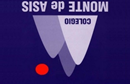 Destinados para Estudiantes de 3° a 6° Básico que quieran y necesiten subir su promedio del 2° Semestre. El trabajo consiste en participar en el Concurso de Artes Visuales del Colegio en la especialidad de Afiche.  El Departamento de Artes Visuales, Música y Tecnología en conjunto con la Dirección de Convivencia Escolar te invitan alCONCURSO DE ARTES VISUALES 2019COLEGIO MONTE DE ASÍSTema  2° Etapa:“LIBRE EXPRESIÓN ”BASES ESPECIALIDAD AFICHECATEGORÍA A PARTICIPAR:1) 3° a 6° BásicoESPECIFICACIONES: El afiche debe presentarse impreso en hoja oficio, pegada con cinta de doble contacto sobre cartón piedra negro de 26 x 36 centímetros de 2,5 mm de espesor. Presentación VERTICALCRITERIOS DE EVALUACIÓN: Dominio de la técnica utilizada.Representación atingente a la temática del concurso.Composición: Armonía de color y equilibrio de elementos.CANTIDAD DE OBRAS: Cada concursante puede presentar un afiche.ESPECIFICACIONES: El afiche debe presentarse impreso en hoja oficio, pegada con cinta de doble contacto sobre cartón piedra negro de 26 x 36 centímetros de 2,5 mm de espesor. Presentación VERTICALINDICADORESPuntaje idealPuntaje ObtenidoPULSOLleva un pulso constante durante todo el ejercicio.(8)Lleva un pulso constante durante la mayoría del ejercicio.(4)Lleva un pulso irregular durante el ejercicio(0)8REPETICIONESRealiza todas las repeticiones especificadas en la partitura.(8)Realiza algunas de las repeticiones especificadas en la partitura.(6)No realiza las repeticiones especificadas en la partitura.(0)8FLUIDEZRealiza el ejercicio fluidamente sin detenerse.(8)Se detiene pero retoma inmediatamente.(4)Se detiene y debe comenzar del comienzo.(0)8ACTITUD DE EVALUACIÓNEstudiante mantiene una actitud solemne correspondiente a la evaluación.(8)Estudiante realiza evaluación acatando instrucciones aunque se desordena de vez en cuando.(4)Estudiante mantiene una actitud irrespetuosa durante la evaluación.(0)8Puntaje total40INSTRUMENTOINDICADORESPuntaje IdealPuntaje obtenidoPIANONOTAS MUSICALESRealiza el ejercicio tocando la totalidad de las notas musicales.(8)Realiza el ejercicio saltándose algunas notas musicales.(4)Realiza el ejercicio con inseguridad en las notas(0)8RITMOLos ritmos son correctos al momento de ejecutar el ejercicio.(8)Hay errores frecuentes en los ritmos los cuales afectan el ejercicio.(4)Los ritmos rara vez son apropiados, los cuales afectan significativamente el ejercicio.(0)8GUITARRANOTAS MUSICALESRealiza el ejercicio tocando la totalidad de las notas musicales.(8)Realiza el ejercicio saltándose algunas notas musicales.(4)Realiza el ejercicio con inseguridad en las notas(0)8RASGUEORealiza rasgueo correspondiente a 6/8(8)Realiza rasgueo con variaciones en su ritmo.(6)No logra rasguear con el ritmo de 6/8(0)8VOZLETRA CANCIÓNCanta fluidamente la letra de la canción, tanto en francés como en español(8)Estudiante canta de forma insegura la letra de la canción(4)Estudiante no conoce o no canta la letra de la canción(0)8AFINACIÓNEstudiante canta afinadamente la canción(8)Estudiante canta de manera entonada la canción(4)Estudiante canta desafinadamente la canción(0)8Puntaje Total 48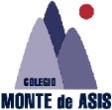  	Trabajo de Historia, Geografía y Ciencias Sociales	Profesora: María José Salinas Fredes 	Trabajo de Historia, Geografía y Ciencias Sociales	Profesora: María José Salinas Fredes 	Trabajo de Historia, Geografía y Ciencias Sociales	Profesora: María José Salinas Fredes 	Trabajo de Historia, Geografía y Ciencias Sociales	Profesora: María José Salinas FredesNombreNombreNombreNombreCurso: 6to básicoFecha:25 de noviembre de 2019Fecha:25 de noviembre de 2019Puntaje Ideal 35 puntos.Puntaje logrado:Nota:Instrucciones:Buscar información sobre el tema y guardar los links o registrar los libros de donde obtuvo la información. Es importante que la información recolectada provenga de sitios de confianza y verificables, tales como periódicos, sitios oficiales de instituciones, estudios, gráficos y cifras oficiales, etc.Debe realizar una introducción al tema, explicando de qué se trata y presentando su tesis (opinión), la cual debe ser lo más clara posible.Se debe elaborar 3 argumentos compuesto de su base, garantía y respaldo (tal como fue visto en clases y como pueden verlo en el ppt)Por último, deberá elaborar una conclusión sobre su tema, haciendo una reflexión al respecto y destacando qué información fue relevante para llegar a esa conclusión.Instrucciones:Buscar información sobre el tema y guardar los links o registrar los libros de donde obtuvo la información. Es importante que la información recolectada provenga de sitios de confianza y verificables, tales como periódicos, sitios oficiales de instituciones, estudios, gráficos y cifras oficiales, etc.Debe realizar una introducción al tema, explicando de qué se trata y presentando su tesis (opinión), la cual debe ser lo más clara posible.Se debe elaborar 3 argumentos compuesto de su base, garantía y respaldo (tal como fue visto en clases y como pueden verlo en el ppt)Por último, deberá elaborar una conclusión sobre su tema, haciendo una reflexión al respecto y destacando qué información fue relevante para llegar a esa conclusión.Instrucciones:Buscar información sobre el tema y guardar los links o registrar los libros de donde obtuvo la información. Es importante que la información recolectada provenga de sitios de confianza y verificables, tales como periódicos, sitios oficiales de instituciones, estudios, gráficos y cifras oficiales, etc.Debe realizar una introducción al tema, explicando de qué se trata y presentando su tesis (opinión), la cual debe ser lo más clara posible.Se debe elaborar 3 argumentos compuesto de su base, garantía y respaldo (tal como fue visto en clases y como pueden verlo en el ppt)Por último, deberá elaborar una conclusión sobre su tema, haciendo una reflexión al respecto y destacando qué información fue relevante para llegar a esa conclusión.Instrucciones:Buscar información sobre el tema y guardar los links o registrar los libros de donde obtuvo la información. Es importante que la información recolectada provenga de sitios de confianza y verificables, tales como periódicos, sitios oficiales de instituciones, estudios, gráficos y cifras oficiales, etc.Debe realizar una introducción al tema, explicando de qué se trata y presentando su tesis (opinión), la cual debe ser lo más clara posible.Se debe elaborar 3 argumentos compuesto de su base, garantía y respaldo (tal como fue visto en clases y como pueden verlo en el ppt)Por último, deberá elaborar una conclusión sobre su tema, haciendo una reflexión al respecto y destacando qué información fue relevante para llegar a esa conclusión.Instrucciones:Buscar información sobre el tema y guardar los links o registrar los libros de donde obtuvo la información. Es importante que la información recolectada provenga de sitios de confianza y verificables, tales como periódicos, sitios oficiales de instituciones, estudios, gráficos y cifras oficiales, etc.Debe realizar una introducción al tema, explicando de qué se trata y presentando su tesis (opinión), la cual debe ser lo más clara posible.Se debe elaborar 3 argumentos compuesto de su base, garantía y respaldo (tal como fue visto en clases y como pueden verlo en el ppt)Por último, deberá elaborar una conclusión sobre su tema, haciendo una reflexión al respecto y destacando qué información fue relevante para llegar a esa conclusión.IndicadoresExcelente (4 puntos)Bien (3 puntos)Suficiente (2 puntos)Insuficiente (1 puntos)Organización y atractivoEl tríptico tiene un formato muy atractivo y original, presenta información concreta relativa a las ideas principales del tema y éstas se encuentran muy bien organizadas.El tríptico tiene un formato atractivo, presenta información concreta y bien organizada relativa a las ideas principales del temaEl tríptico ofrece información adecuada y concreta, en su mayor parte organizada y relacionada con el tema.El formato y la organización del material contenido en el tríptico, puede resultar confuso para el lector.Precisión y pertinencia del contenido El tríptico contiene toda la información requerida y ésta es precisa, pertinente y válida. Destaca las ideas principales e incluye información adicional importante.(Indica roles en la cadena y explica de qué manera el ser humano puede alterar una cadena).El tríptico tiene toda la información requerida y ésta es en lo general apropiada y precisa. Destaca las ideas principales del tema.El tríptico contiene sólo parte de la información requerida; destaca la mitad de las ideas principales del tema.El tríptico contiene muy poca información requerida o ésta presenta inconsistencias y errores. Omite ideas principales que son importantes.Orden y limpiezaPresenta un trabajo limpio y ordenado.Presenta un trabajo ordenado y falta un poco de limpieza.Presenta un trabajo limpio, pero desordenado.Presenta un trabajo sucio y desordenado.Imágenes Se incluye una imagen de una cadena alimentaria pertinente al texto del tríptico, que contribuyen significativamente a la comprensión del contenido así como a realzar su atractivo y motivar al lector.----No se incluye ninguna imagen que apoyen la representación o comprensión del contenido del tríptico.Cumplimiento de materialesCumple con los materiales solicitados----No cumple con los materiales solicitados.Puntaje finalMuy bien (4)Bien (3)Regular (2)Debes mejorar (1)Planteamiento de un problema Plantean un problema de manera clara, es desafiante y contingente de investigar en la fecha indicada.Plantea un problema de manera poco clara o es  poco desafiante y contingente de investigar en la fecha indicada.Plantea un problema que no es claro y/o no es desafiante de investigar en la fecha indicada.No plantea un problema en la fecha indicada.PlanificaciónPresenta hipótesis, encuesta (una pregunta con mínimo 3 alternativas), población y muestra de manera correcta (15 mujeres y 15 hombres) y pertinente al problema, en la fecha indicada.Presenta hipótesis, encuesta, población y muestra, pero presenta algunas imprecisiones, en la fecha indicada.Presenta al menos 2 aspectos de los evaluados de manera correcta, en la fecha indicada.Presenta fuera de la fecha indicada o  uno o menos de los aspectos evaluados se presenta de manera correcta.Recolección de datos y tabla de frecuencia de doble entradaRealizan el proceso de recolección de datos de manera eficiente cumpliendo con su planificación y construyen una tabla de frecuencia de doble entrada de manera correcta y completa.Realizan el proceso de recolección de datos de manera poco eficiente, no cumpliendo con su planificación o  construyen una tabla de frecuencia no acorde a los datos, en la fecha indicada.Realizan el proceso de recolección de datos de manera poco eficiente, no cumpliendo con su planificación y  construyen una tabla de frecuencia no acorde a los datos, en la fecha indicada.No lleva a cabo el proceso de recolección de datos o no entrega la tabla en la fecha indicada.Análisis Elaboran gráfico de barras dobles acorde a los datos de la tabla, en la fecha indicada.Elaboran gráfico de barras dobles, pero este no es acorde a los datos de la tabla o se presenta de manera incompleta, en la fecha indicada.Elabora gráfico de barras de barras dobles el cual presenta graves errores, en la fecha indicada.No presenta gráfico de barras o lo presenta fuera de la fecha indicada.Elaboran gráfico circular de manera correcta, acorde a los porcentajes obtenidos de su tabla, en la fecha indicadaElaboran gráfico circular, pero no es acorde a los porcentajes obtenidos de su tabla, en la fecha indicada.Elaboran gráfico circular, pero este no coincide con los datos.No presentan gráfico circular.ConclusionesFormulan al menos 5 conclusiones en base a los datos recopilados sin emitir interpretaciones o juicios de valor, en la fecha indicada.Formulan 3 o 4 conclusiones en base a los datos recopilados sin emitir interpretaciones o juicios de valor, en la fecha indicada.Formulan 2 o 1 conclusión en base a los datos recopilados sin emitir interpretaciones o juicios de valor o formulan al menos 3 pero estas presentan juicios de valor sin relacionarse con los datos recopilados, en la fecha indicada.Formulan conclusiones sin relacionarse con los datos recopilados, emitiendo juicios de valor, no formulan conclusiones o no entrega a tiempo.Limpieza y coherenciaEl informe se basa en el bosquejo presentado por la profesora, está limpio y ordenado.El informe no se basa en el bosquejo presentado por la profesora o no está limpio y ordenado.No presentan informe.Ortografía y redacciónEl informe no presenta faltas de ortografía, está claro y coherente.El informe presenta entre 1 y 4 faltas de ortografías y está claro y coherente.El informe presenta 5 o más faltas de ortografía o no es claro y coherente.Trabajo en clasesEl grupo trabajó durante todas las fases del ciclo de investigación, entregando sus elementos a tiempo.El grupo trabajó en el ciclo de investigación, no realizando algunas fases o no entregando sus elementos a tiempoEl grupo no trabaja durante las fases del ciclo de investigación o no entrega ninguna de ellas a tiempoTRABAJO COMPLEMENTARIO PARA TECNOLOGÍAProfesora Consuelo SánchezDepartamento de Artes, Música y Tecnología.